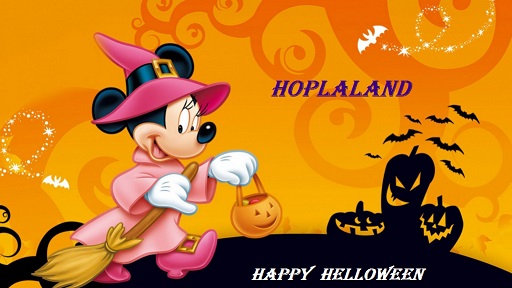 PRIHLÁŠKAna Noc v Hoplalande 26.10.2018Meno dieťaťa:Vek dieťaťa:Meno rodiča:Tel. kontakt a e-mail rodiča:Poznámka (napr. zdravotný stav dieťaťa):Rezervácia miesta sa považuje za záväznú po uhradení sumy 25 € na č.ú: 2936035779 / 1100 (Tatra banka)

- variabilný symbol je: 720181026- do poznámky uveďte meno dieťaťa. V prípade neuhradenia presnej sumy do 2 dní je Vaša rezervácia zrušená !HoplalandPri Prachárni 4, 040 11 KošiceT: 055/ 30 30 405ke.recepcia@hoplaland.eu